 25 let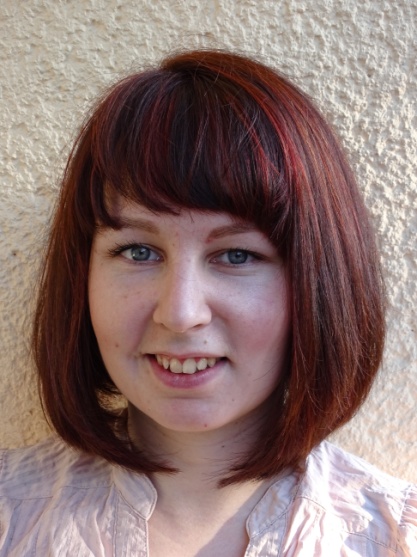 Oblast působení: produkce,média a reklamní tvorbaVzdělání: Středoškolské s maturitouObčanství: Česká republikaBydliště: Liboc, Praha 6Jakou pozici hledám a co mohu budoucímu zaměstnavateli nabídnout:Produkční,event manager,PR ,asistentka Zkušenosti z produkce,reklamní agentury, vedení 5-členného týmu a organizace výrobního odděleníSamostatnost, důraz na detail, pečlivostSkvělé komunikační a organizační schopnosti, odolost vůči stresuAktivní řidič sk.B Anglický jazyk – mírně pokročiláPřehled praxe:4 / 2016		 Acount manager-Packshot 10 / 2010 – 3 / 2016 	Produkční výroby- Mediabox spol. s.r.o1 / 2009 -  9 / 2010 	Recepční –Fit studio JitkaPopis vykonávaných pozic:4 / 2016 - Acount managerProdukce výroby POS materiálů pro významného klientaKoordinace grafické tvorby v DTP studiuMeetingy s klientem,zapracování požadovaných změn.10 / 2010 – 3 / 2016 – Produkční výroby v reklamní agentuře Mediabox spol.s.r.o.Komunikace a koordinace napříč celou firmou(s obchodními zástupci,ostatními odděleními)Zajištění chodu celého výrobního procesu Vedení týmu Zajištění skladových zásobZákladní servisní opatření tiskových a dalších strojů ve výroběŘešení krizových situací ve výroběZákaznický servis (reklamace, eshop)1/2009- 9/2010 Recepční –Fit studio JitkaZajištění chodu recepceAktivní komunikace se zákazníkemZajištění chodu fit studia a lezecké stěnyUdržování čistého prostředí Fit studiaZajištění drobného občerstvení pro zákazníky Příležitostné hlídaní dětí (podle požadavků zákaznic)Vzdělání: 2006-2010 1.Kladenská soukromá škola(1.KŠPA)-Podnikatelská administrativaCizí Jazyky:Angličtina – mírně pokročiláKurzy, semináře:Kurz účetnictví - modul A (Základy účetnictví) 2007Komunikace 2008Individuální přístup k dětem 2008Týmová spolupráce 2006Manažerské dovednosti 2006Znalost výpočetní techniky:Internet-uživatelská, MS Office, Adobe Photoshop, Ilustrator - začátečníkZájmy:Kresba, divadlo, Pilates